Programa de Historia de las ideas políticas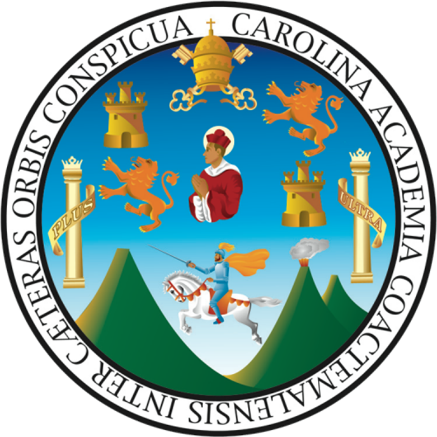 UNIVERSIDAD DE SAN CARLOS DE GUATEMALAFACULTAD DE CIENCIAS JURÍDICAS Y SOCIALESESCUELA  DE ESTUDIOS DE POSGRADO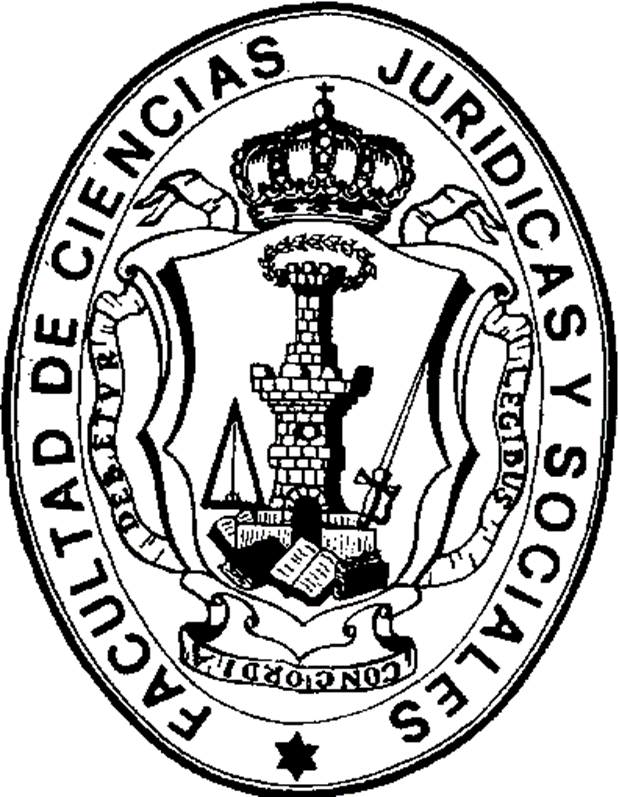 MAESTRIA EN DERECHO CONSTITUCIONALPRIMER SEMESTRE 2022MSc. ADRIAN CATALANPROGRAMA DE ESTUDIOS                        acs.PRESENTACION El curso de Historia de las ideas políticas estará orientado  al estudio analítico, conocimiento y comprensión del surgimiento de las primeras ideas políticas en la Antigüedad y en la Edad Media, procurando que el estudiante establezca el vínculo entre la concepción y el uso practico de las ideas políticas en la actualidad y la forma en que estos sistemas de pensamiento son expuestos a la sociedad.El estudio de la historia de las ideas políticas es buscar el conocimiento, la búsqueda de los antecedentes que son el fundamento de las ideologías, creencias y convicciones de los sistemas políticos condensados en los textos constitucionales.El estudio de la historia de las ideas políticas, que constituyen el fundamento, que da forma y contenido a la diversidad de sistemas políticos que se han desarrollado en el mundo, es de gran importancia en el ámbito del Derecho Constitucional, para comprender y reconocer, que esta disciplina fundamental, es producto de la evolución de las sociedades humanas, al ser afectadas por las condiciones materiales, sociales, económicas, culturales y políticas; siendo estas últimas, las interrelaciones que surgen por el ejercicio del poder formal o informal, legitimo o factico dependiendo de la dirección que tome cada sociedad.Objetivo generalQue el cursante de  esta clase conozca, identifique y analice el proceso histórico a través del cual las ideas políticas resultan ser inseparables de la historia de las instituciones y de la sociedad, de la historia de los hechos y de las doctrinas económicas, de la historia de la filosofía y de la ciencia, de las religiones, de la técnica y de las artes y como este proceso ha tenido un soporte eficiente y constante en los sistemas de comunicación humanos.Que el estudiante maestrando, investigue, conozca, examine y compare las principales corrientes del pensamiento, que han servido de sustento al Estado Occidental y esté en condiciones de analizar y proponer las modalidades institucionales requeridas para un estado guatemalteco sólido y justo.Objetivo especificoLlevar a cabo el análisis crítico  de la historia de las ideas políticas y el estudio histórico de las relaciones existentes entre las ideas emitidas por intelectuales y pensadores acerca de las instituciones políticas y la existencia real de seres humanos que viven creen y transforman estas instituciones y la civilización por medio de complejos sistemas de interacción.                                                                                                                 Contenido del curso                                                                                            acsEvaluaciónEl total de actividades efectivamente realizadas, tienen un valor de 100 cien puntosLa nota de promoción será el resultado obtenido, de la suma de las notas logradas en cada una de las actividades efectuadas por cada maestrando. Siendo 71 puntos la nota mínima para aprobar el curso. De conformidad con el Reglamento, el estudiante deberá asistir al 90% de clases efectivas.La asistencia a todas las clases les dará el derecho a 5 puntos.                                           5Se efectuarán tres comprobaciones de lectura con un valor de 5 puntos cada una.            15Habrá un trabajo de investigación de 15 puntos y su presentación oral de 10 puntos          25Elaboración de un ensayo de una obra asignada. Con un valor de 35 puntos                      35Examen final. Con un valor de 20 puntos                                                                               20BIBLIOGRAFIA GENERALCerroni, Humberto. Introducción al pensamiento político.Montenegro, Walter. Introducción a las doctrinas político-económicas.Pokrovski, V.S. Historia de las ideas políticas.Sabine, George H. et, al, Historia de las teorías políticas.Strauss, Leo. Et, al, Historia de la filosofía política.Touchard, Jean. Historia de las ideas políticas.RECURSOS POR UTILIZARLibros de texto.Documentos sobre la materia, proporcionados por la catedra.Internet.Video presentaciones.Video conferencias.Correo electrónico.                                                                 Acs..ContenidoActividadesBibliografíaPeriodo- claseEl dialogo político en la antigüedad clásica.Ciudad – EstadoPensamiento político en Grecia.SócratesPlatón AristótelesLa comunidad universal.Pensamiento político en Roma.PolibioCicerónSenecaPensamiento político Medieval.Cristianismo y el Imperio Romano.El Papado.San Agustín.Sto. TomasEl Estado Nacional.MaquiaveloLa Reforma: Lutero CalvinoLa soberaníaBudinGrodoEstado de naturaleza.Pacto socialHobbesLockeEl siglo de las LucesRousseauMontesquieuLiberalismoDemocracia Socialismo UtópicoSaint SimonFourierOwen,PhroudomSocialismo CientíficoMarxLeninSocialismo CristianoSocialismo DemocráticoFascismoNacismoClases virtuales. Se tomará en cuenta la asistencia a clases. Explicaciones del tema, por quien imparte el curso.Asignación y comprobación de lecturas de refuerzo del tema presentado.Análisis y comentarios de la lectura asignada.Redacción de ensayo sobre temas asignados.Trabajos de investigación y presentación en clase, sobre temas asignadosCerroni, Humberto. Introducción al pensamiento político.Montenegro, Walter. Introducción a las doctrinas político-económicas.Pokrovski, V.S. Historia de las ideas políticas.Sabine, George H. et, al, Historia de las teorías políticas.Strauss, Leo. Et, al, Historia de la filosofía política.Touchard, Jean. Historia de las ideas políticas.5 periodos de clase, impartidos de 8 am a 1 pm cada tercera semana